5. sat- TEHNIČKA KULTURANacrtaj znak stop na prazan list papira. Oboji ga.Zalijepi ga na karon i izreži po vanjskoj liniji.Stavi slamčicu sa stražnje strane i zalijepi je selotejpom.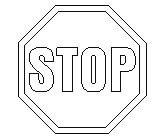 